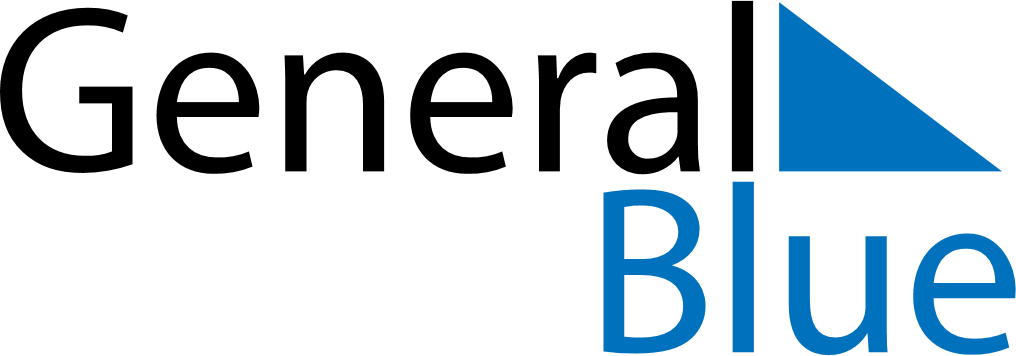 Quarter 3 of 2021LuxembourgQuarter 3 of 2021LuxembourgQuarter 3 of 2021LuxembourgQuarter 3 of 2021LuxembourgQuarter 3 of 2021LuxembourgJuly 2021July 2021July 2021July 2021July 2021July 2021July 2021MONTUEWEDTHUFRISATSUN12345678910111213141516171819202122232425262728293031August 2021August 2021August 2021August 2021August 2021August 2021August 2021MONTUEWEDTHUFRISATSUN12345678910111213141516171819202122232425262728293031September 2021September 2021September 2021September 2021September 2021September 2021September 2021MONTUEWEDTHUFRISATSUN123456789101112131415161718192021222324252627282930Aug 15: Assumption